                                        ОБОБЩЕНИЕ ПО ТЕМЕ: НАРЕЧИЕ                                                                                                  Задание № 1 Наречие как часть речи.Вставьте пропущенные слова.1.Наречие –______________часть речи, которая обычно обозначает___________________Отвечает на вопросы :___________________________________________________________2. Наречия не __________________3. В предложении ______________________________________________________________                                                           Задание №2 Работа с текстом     Прочитайте текст и ответьте на 2-3 вопрос, затем работаете самостоятельно, выполняя задания 1-4.  Кешка  (по) прежнему бежал (по) тверд..  уката….ой лыжне. Шаг у него ле..кий, накатистый. (Не) даром  его считают  лучшим ск..роходом района. (В) дали бл..снула синева реки. «Сейчас выйду на опушку», - подумал Кешка. (Не) (в) далеке за кустом мелькнули тени. Волки! Озно.. прош..л по спине. Кешка с силой оттолкнулся палками, ринулся (в) перед. Выручайте лыжи!Задания к тексту: 1.Прочитайте текст, озаглавьте его и вставьте пропущенные буквы. 2. Определите стиль текста. 3. Определите тип речи. 4. Выпишите из текста 3 словосочетания с  наречиями.                                                 Задание №3 -Ь- на конце наречий после шипящих Замените словосочетания синонимичными наречиями на шипящую, вставив пропущенные буквы.Лошади мчались быстро – Распахнуть до конца –Уйти в сторону –Засеять густо - Ударить размахнувшись –Нет терпения –Невмоготу –Слова для справок: навзнич…, проч…, вскач…, уж…, настеж…, сплош…, наотмаш…, замуж…, невтерпеж…, невмоч…                       Задание №4 Правописание- НЕ- с наречиямиНапишите слитно НЕ с теми словами, где это необходимо. Графически объясните правописание.Поступил (не) по-товарищески; взлететь (не) высоко, а низко; (не) лепо; (не)вежливо; пройти (не) мало; (не)по-весеннему; (не) медленно, а быстро; зашумел (не) умолчно; (не)широкая, а узкая река; (не)настная ночь; (не)громкий шепот.                         Задание №5  Буквы О и А на конце наречий с приставкамиДопишите в словах суффикс О или А.                          Задание №6  Дефис между частями слова в наречиях.Напишите дефис там, где он необходим.Кое  где; во  первых; бок о бок; когда  либо; откуда  то; видимо  невидимо; по вашему мнению; сделаем по вашему; сколько то; течь  в  точь; по совести; по двое; когда нибудь; живем по старому; кое к кому; кое как.                           Задание №7  Слитное и раздельное написание наречий.Распределительный диктант. Запишите наречия в две колонки 1) слитное написание, 2) раздельное написание.(В)насмешку, (не)подалеку, (на)дом, (с)молоду, бок(о)бок, (с)разбегу, (о)земь, (на) боковую, (в)охапку,( в)попыхах. Замените выражения синонимичными наречиями и запишите их в нужный столбикПрийти в точно назначенное время –                        Сделать приблизительно – Разделить на две части –                                             Шить платье руками – Сильно испугать –                                                        Работать хорошо –                           Задание №8  Буквы о-е после шипящих на конце наречийВставьте на конце наречия  О или Е, опираясь на изученное правило.Певуч…, свеж…, крепч…, горяч…, хорош…, неуклюж…, вызывающ..., блестящ…, ещ…Оцените свои знания по каждому заданию, сложите заработанные баллы и получите результат. Если у вас (10 -14) – «3»;( 15 -19) – «4»;  (20-24) –«5».                ** Дополнительное задание «Кроссворд – наоборот» Поставьте вопрос к словам, уже имеющихся в кроссворде.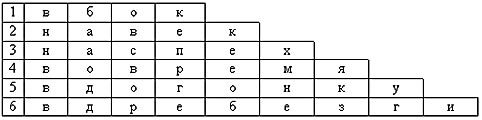 1.________________________________________________________________________2.________________________________________________________________________3.________________________________________________________________________4.________________________________________________________________________5.________________________________________________________________________6.________________________________________________________________________                                 Рабочая карта урока ученика 7 класса                                  Рабочая карта урока ученика 7 класса                                  Рабочая карта урока ученика 7 класса                                      ТемаЗадания   СамооценкаНаречие как часть речи (знание правила)задание№1Коммуникативные умения и навыкиРабота с текстомзадание №2задание№4-Ь- на конце наречий после шипящихзадание №3Правописание –не- с наречиямизадание №4задание №5задание №6задание №7задание №8 Буквы  о-а на конце наречий с приставкамизадание №5 Дефис между частями слова в наречияхзадание №6Слитное и раздельное написание наречийзадание №7Буквы о-е после шипящих на конце наречия задание №8                                     Условные обозначения:                                     Условные обозначения:                                     Условные обозначения:   3 балла  - Ошибок не сделал   3 балла  - Ошибок не сделал   3 балла  - Ошибок не сделал   2 балла -  Допущена одна-две ошибки — правило нужно повторитьповторить   2 балла -  Допущена одна-две ошибки — правило нужно повторитьповторить   2 балла -  Допущена одна-две ошибки — правило нужно повторитьповторить   0 баллов-  Допущены три или более ошибки —правило нужно выучить   0 баллов-  Допущены три или более ошибки —правило нужно выучить   0 баллов-  Допущены три или более ошибки —правило нужно выучитьСнов..                   Стеснительн..         Начерн.. Слев..                   Влев..         Дочерн..Вправ..                 Затемн..         Досух..Добел..                 Изредк..         Дотемн..Снача л..               Искос..           Насух..                      